Как индексировать средний заработок при расчете отпускных и в других случаяхОглавление:1. В каких случаях надо индексировать средний заработок2. Как рассчитать коэффициент индексации3. Как рассчитывать средний заработок при повышении оклада (тарифной ставки)1. В каких случаях надо индексировать средний заработокСредний заработок для расчета выплат, размер которых определяется исходя из среднего заработка, индексируйте только в тех случаях, когда оклады (тарифные ставки) и иные денежные вознаграждения повышены всем работникам организации, филиала или структурного подразделения, в котором трудится работник (Письмо Минтруда России от 12.05.2016 N 14-1/В-447).Индексация не нужна, если (п. 16 Положения о средней заработной плате):оклады (тарифные ставки) повышены отдельным работникам организации;произошло повышение денежных премий, надбавок и иных вознаграждений без повышения окладов (тарифных ставок).Пересчет необходим, если повышение произошло (п. п. 16, 17 Положения о средней заработной плате):в расчетный период (не применяется к случаю оплаты вынужденного прогула);после расчетного периода до наступления случая, с которым связано сохранение среднего заработка (не применяется к случаю оплаты вынужденного прогула);в период сохранения среднего заработка, в том числе в период вынужденного прогула.2. Как рассчитать коэффициент индексацииКоэффициент индексации определите по формуле (п. 16 Положения о средней заработной плате):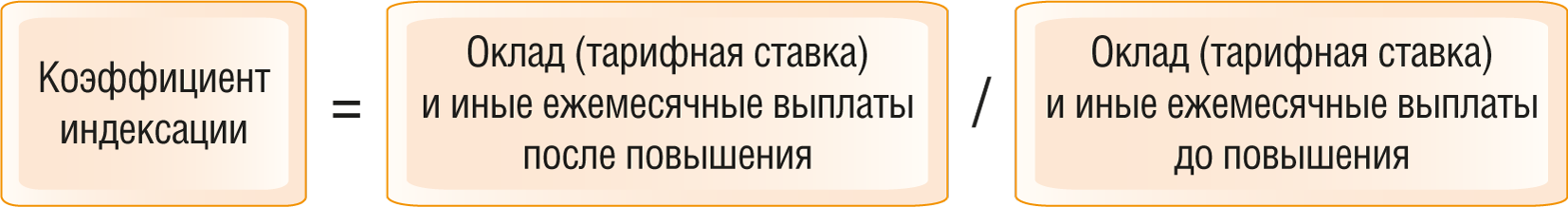 При индексации учитывайте повышение (п. п. 16, 17 Положения о средней заработной плате):окладов (тарифных ставок);денежных вознаграждений и выплат, установленных в фиксированном размере к окладам и тарифным ставкам (проценты, кратность).Например, гарантированные премии в размере 20% от должностного оклада.Не учитывайте повышение денежных премий, надбавок и иных вознаграждений, которые (п. п. 16, 17 Положения о средней заработной плате):установлены по отношению к окладам (тарифным ставкам) в диапазоне значений (проценты, кратность). Например, если в положении о премировании размер премий установлен в диапазоне от 20% до 50% от оклада или от одного до двух окладов, а конкретный размер процента или кратности утверждается по итогам работы за месяц, то такое повышение не учитывайте (п. 16 Положения о средней заработной плате);установлены в абсолютных размерах. Например, выплату за выслугу лет, которая была установлена в сумме 5 000 руб. в месяц, а потом увеличилась до 6 000 руб., индексировать не надо (п. п. 16, 17 Положения о средней заработной плате);не зависят от тарифных ставок или должностных окладов. Например, премии в процентах от объема продаж (Письмо Минтруда России от 18.08.2015 N 14-1/В-623).3. Как рассчитывать средний заработок при повышении оклада (тарифной ставки)Порядок расчета и индексации среднего заработка зависит от того, когда произошло повышение оклада (тарифной ставки) и иных выплат (п. 16 Положения о средней заработной плате):в расчетном периоде;после расчетного периода, но до наступления случая, с которым связано сохранение среднего заработка;в период сохранения среднего заработка.Пересчет среднего заработка при оплате вынужденного прогула производите, только если повышение произошло в период вынужденного прогула (п. 17 Положения о средней заработной плате).Если повышение произошло в расчетном периоде, то доходы индексируйте за все месяцы, предшествующие такому повышению. При этом выплаты, начисленные до повышения, которые подлежат индексации, умножьте на коэффициент индексации. Коэффициент индексации рассчитайте путем деления оклада и иных корректируемых выплат, установленных в месяце последнего повышения, на оклады и иные корректируемые выплаты, установленные в каждом из месяцев расчетного периода (п. 16 Положения о средней заработной плате, Письмо Минтруда России от 18.08.2015 N 14-1/В-623).Сумму выплат, учитываемых при расчете среднего заработка, можно рассчитать по формуле: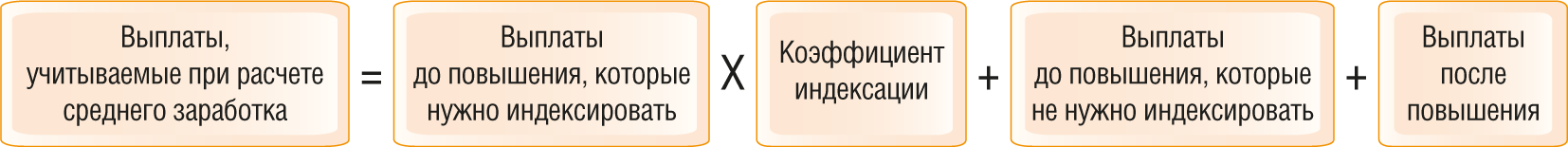 Пример расчета среднего заработка при повышении оклада в расчетном периодеСидоров А.В. был в командировке со 2 апреля 2019 г. по 12 апреля 2019 г.В течение расчетного периода (с 1 апреля 2018 г. по 31 марта 2019 г.) он отработал 218 дней.С 1 апреля 2018 г. по 31 июля 2018 г. его оклад составлял 50 000 руб.С 1 августа 2018 г. оклады всех работников организации были повышены на 30% и оклад Сидорова А.В. увеличился до 65 000 руб.В течение расчетного периода Сидорову А.В. ежемесячно начислялась премия, размер которой варьировался в диапазоне от 10% до 30% от оклада и устанавливался руководителем организации по итогам работы за каждый календарный месяц.За расчетный период доходы Сидорова А.В., которые включаются в расчет среднего заработка, составили:Расчет среднего заработка в такой ситуации будет следующий.Поскольку премия, которая начислена Сидорову А.В., установлена не в фиксированном размере к окладу, а в диапазоне от 10% до 30%, то индексировать надо только зарплату.Коэффициент индексации, на который надо увеличить зарплату за период с 1 апреля 2018 г. по 31 июля 2018 г., одинаков для всех периодов до повышения и составляет 1,3 (65 000 руб. / 50 000 руб.).Индексируемые выплаты после пересчета равны 198 095,24 руб. (152 380,95 руб. x 1,3).Средний дневной заработок с учетом индексации составил 3 934,91 руб. ((198 095,24 руб. + 35 714,29 руб. + 520 000 руб. + 104 000 руб.) / 218 дн.).Средний заработок, выплачиваемый за период командировки, равен 35 414,19 руб. (3934,91 руб. x 9 дн.).Если повышение произошло после расчетного периода, но до наступления периода, за который сохраняется средний заработок, то пересчитайте средний заработок, исчисленный за расчетный период, а не выплаты за расчетный период (п. 16 Положения о средней заработной плате, Письмо Минтруда России от 18.08.2015 N 14-1/В-623). Средний заработок увеличится за счет увеличения индексируемых выплат.Если повышение произошло в период, в течение которого за работником сохраняется средний заработок (в том числе в случае оплаты вынужденного прогула), то индексируйте ту часть среднего заработка, которая приходится на период с даты повышения до даты окончания оплачиваемого периода. Необходимо пересчитать сумму среднего дневного заработка, которая уже начислена работнику, и умножить на количество дней в оплачиваемом периоде после повышения (п. п. 16, 17 Положения о средней заработной плате, Письмо Минтруда России от 18.08.2015 N 14-1/В-623). Пересчитайте средний дневной заработок за период после повышения исходя из увеличения индексируемых выплат.В ряде случаев при повышении окладов (тарифных ставок), а также установленных по отношению к ним премий, надбавок и иных вознаграждений средний заработок необходимо индексировать. Для этого выплаты, размер которых изменился, надо увеличить на коэффициент индексации.Порядок индексации зависит от того, в какой момент произошло повышение окладов (тарифных ставок).Период начисленийЗаработная плата, руб.Премия, руб.01.04.2018 - 31.07.2018152 380,9535 714,2901.08.2018 - 31.03.2019520 000,00104 000,00